Касаткина НВВнеурочная деятельностьПонедельник- 8кл- «Графическое изображение предметов окружающего мира»Среда -  6кл-«Рукодельница»             9класс-  «Занимательное черчение»Четверг- 5класс-«Хочу все знать»Пятница- 7класс-«Рукодельница»8класс       дата:  13.04Тема: Технический рисунокЦель урока: сформировать представление о техническом рисунке, как о наглядном изображении. Задачи урока:Образовательные: научить учащихся выполнять технический рисунок.Что такое рисунок?Рисунок — это любое изображение, которое выполнено от руки с помощью графических средств - контурной линии, штриха, пятна.Объяснение нового материала. 1.Когда необходимо быстро нарисовать форму рассматриваемого предмета, можно воспользоваться техническим рисунком. Что такое технический рисунок?Техническим рисунком можно назвать аксонометрическое изображение предмета, сделанное на глаз и от руки. Для выполнения технического рисунка используется чертеж, данный в ортогональных проекциях, или натура (сама деталь). Помимо этого, можно выполнить рисунок воображаемого предмета.Технические рисунки, используемые в конструкторской практике, применяются для более быстрого способа выражения своей мысли в наглядной форме. Такая форма даёт возможность доходчиво пояснить чертежи более сложных предметов. Использование технического рисунка может позволить закрепить техническую идею. Кроме того, использование технического рисунка с изображением одной детали полезно при выполнении эскиза детали с натуры, однако создание технического рисунка возможно и по комплексному чертежу предмета.Технический рисунок — это наглядное изображение, выполненное на основе аксонометрических проекций от руки, на глаз, с соблюдением пропорций предмета.В техническом черчении и рисовании наибольшее применение получили три вида аксонометрии - прямоугольная изометрия, прямоугольная диметрия и косоугольная фронтальная диметрияНа техничексои рисунке, как правило, показаны видимыми сразу три его стороны. Выполняют технические рисунки от руки с приблизительным сохранением пропорций предмета.Построение технического рисунка геометрического тела, как и любого предмета, начинают с основания. Для этой цели вначале проводят оси плоских фигур, лежащих в основании этих тел.Оси строят, используя следующий графический прием. Произвольно выбирают вертикальную линию, задают на ней любую точку и проводят через нее две пересекающиеся прямые под углами 60° к вертикальной прямой . Эти прямые и будут осями фигур, технические рисунки которых нужно выполнить.Технический рисунок куба 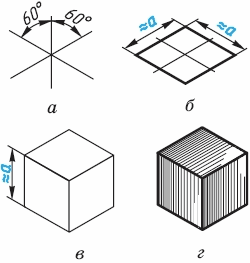 Задание : 
Технический рисунок окружности6класс-         дата:  15.04Тема: С праздником « Светлой пасхи!»  Украшение  пасхального яйца декоративными принадлежностями или бисерной мозаикой. 
Задачи:1.Расширение и углубление представлений учащихся о народных традициях празднования Пасхи.Педагог: Светлое Христово Воскресение - самый главный и радостный праздник для всего христианства, его ещё называют «Праздник праздников» и «торжество торжеств». Распятый на кресте, страдавший, умер Бог - человек, искупив грехи людей.
Слово Пасха — в переводе с еврейского, означает «прихождение, избавление».
Пасха - переходящий праздник. Христианская церковь празднует Пасху в первое воскресение после первого весеннего полнолуния (с 4 апреля по 8 мая). То есть, у него нет определенной даты, поэтому число и месяц, на которые он приходится, меняется каждый год.Педагог: В течение пасхальной недели во всех церквах, как правило, разрешается любому желающему звонить в колокола.
Православные в день Пасхи не ездят на кладбища, праздник жизни предназначен для живых.
Для праздничного стола пекут пасхальные куличи (сладкий хлеб), делают пасхи из творога, красят яйца.Задание  :Украшение  пасхального яйца декоративными принадлежностями или бисерной мозаикой.9кл   Дата:15.04  Тема  « Деление окружности на равные части»Цель: показать учащимся необходимость применения геометрических построений при выполнении чертежей деталей;Приемы деления окружности на равные части человек использовал с незапамятных времен. Например, превращение колеса из сплошного диска в обод со спицами поставило человека перед необходимостью распределить спицы в колесе равномерно. Выполняя изображение такого колеса, люди искали точные способы с помощью чертежных инструментов.  
• С делением окружности неразрывно связано построение правильных многоугольников. Они встречаются в древнейших орнаментах у всех народов. Люди уже тогда оценивали их красоту. Кроме того, они видели эти фигуры в природе. Например, пятиугольник встречается в очертаниях минералов, цветов, плодов, в форме некоторых морских животных, шестиугольник просматривается в пчелиных сотах и т.д. 
• Правильный шестиугольник явился предметом исследования великого немецкого астронома и математика Иоганна Кеплера (1571-1630), о котором он рассказывает в своей книге «Новогодний подарок, или о шестиугольных снежинках». Рассуждая о причинах того, почему снежинки имеют шестиугольную форму, он отмечает: «…плоскость можно покрыть без зазоров лишь следующими фигурами: равносторонними треугольниками, квадратами и правильными шестиугольниками. Среди этих фигур правильный шестиугольник покрывает большую площадь» (• Одним из наиболее известных ученых, занимавшихся геометрическими построениями, был великий художник и математик Альбрехт Дюрер (1471-1528), который посвятил им значительную часть своей книги «Руководства…». Он предложил правила построения правильных многоугольников с 3, 4, 5…16-ю сторонами. Методы деления были не универсальны, в каждом конкретном случае используется индивидуальный прием.• В декоративно-прикладном искусстве дизайнеры, ювелиры с успехом применяли деление окружности, создавая прекрасные произведения: ордена, медали, монеты, ювелирные изделия (
• Ювелирная огранка 
Технические детали, к примеру, различные колеса, гайки, гаечные ключи. 
• При изготовлении многих типичных деталей тоже возникает необходимость в делении отрезка и окружности на равные части. 
• При вышивании изонитью применяют деление окружности на равные части. 
Задание –Поделить окружность на равные части: на 3и 9,4и 8,5 класс- Дата-16.04 Тема:«Светлый праздник Пасхи» Почему на Пасху красят яйцаЦель:развитие интереса обучающихся к старинным традициям русского народа, связанных с Православием;ход занятияУчитель:В праздник Пасхи  принято дарить подарки? Хотели бы вы сделать подарок своим родным или друзьям?Вот этим мы и займемся сегодня с вамиПасха – это кульминация в жизни христиан, «праздник праздников и торжество из торжеств». Так называют верующие люди один из главных христианских  праздников. Он очень торжественно отмечается в России и во всех христианских странах мира. Христианская Пасха празднуется  весной, когда природа просыпается от зимнего сна, все оживает и пробуждается. Точная дата Пасхи на каждый год определяется по лунно-солнечному  календарю.В субботу освещается пасхальное угощение: яйцо, творог, сдобный хлеб.  Обычно их готовили в четверг, а субботу относили в церковь, чтобы освятить. В ночь с субботы на воскресенье начинается богослужение. После полуночницы устраивается крестное шествие вокруг храма. Звонят колокола, их звон не умолкает всю неделю. Любой человек в течение Пасхальной недели может звонить в колокола. В Великий пост всякие игры и увеселения были запрещены, а с Пасхи начинались весёлые развлечения молодёжи. Гуляния проводились на открытом воздухе. На все дни Святой недели для простого народа устраиваются качели, карусели, балаганы, где дают свои представления комедианты. Везде танцуют, поют, водят хороводы.Задание : Нарисовать пасхальное яйцо7класс:      Дата – 17.04Тема: Характер изобразительных мотивов и особенностей техника исполнения русской народной вышивки Цель : Создание условий для развития духовно – нравственного развития ребёнка, развивать любовь и интерес к народному творчеству, любовь к Родине и её культуре на примере изучения русской народной вышивки  на полотенцахХод занятияПродолжаем знакомиться с темами, которые посвящены изучению народного искусства.Изделия из дерева украшались резьбой и росписью. А как украшались изделия из ткани? (вышивкой ) - В каких домашних вещах встречалась вышивка?(Праздничные одежды, скатерти-столешники, края покрывал - подзоры, концы полотенец - всё было украшено тканым или вышитым орнаментом.)Испокон веков славилась наша земля искусством мастериц рукодельниц. Русские женщины издавна были искусными вышивальщицами. Они умело превращали ткани, простые и дорогие, в подлинные произведения искусства. Сохранившиеся до наших дней вышивки Древней Руси покоряют красотой мотивов и безупречной техникой исполнения узора. В XVIII –XX в.в. вышивка была популярна всюду: в семьях купцов, чиновников, ремесленников, в помещичьих усадьбах, в мастерских частных владельцев Москвы и Петербурга, и, конечно же, в крестьянских избах.Вся женская половина русской деревни пряла, ткала, вышивала, даря дивное  узоречье всем на радость. Вышивка не только делала вещь красивее и богаче, у неё было и другое назначение. По народному поверью, она должна приносить человеку счастье, оберегать его от зла и беды. Поэтому вышивка – прежде всего – оберег, а уже потом – украшение.  Вышивка была едва ли не самым распространённым видом русского народного искусства. Для неё не нужны были сложные приспособления, а холст, нитки и игла были в каждом доме. Вышивать начинали с первыми весенними лучами солнца, когда ещё оставалось время до начала полевых работВ свободное от полевых работ время, особенно в долгие зимние дни, крестьянки садились за пяльцы и расшивали полотенца, скатерти, рубахи. В узорах воплощали они свои представления о жизни, природе, мечты о лучшей доле.Вместе с мамами вышивкой занимались и дочери, с 8 - 9 лет готовя себе приданое, в частности и полотенца. Девушки собирали не менее ста полотенец для разных целей.Вышивкой занимались повсюду, но в каждой губернии России она звучала по-своему, сохраняя черты местного своеобразияПредназначение полотенцаДревние славяне считали, что жизнь человека имеет начало и конец и полотенце сопровождает его всю жизнь от рождения до смерти.Были полотенца повседневные , а были нарядные – для праздников и ритуалов.Виды полотенец:- обыденные - "рукотер", "утиральник" , «вытиральное полотенце»У наших далёких предков существовал ежедневный магический ритуал очищения водой. Утром- от ночных страхов и ужасов, вечером- от дневных тягот, забот и усталости. В обряд очищения входило и вытирание лица полотенцем и называли его вытиральное.- нарядные - в праздники ими украшали избы .Образа украшались божником (или иконником) - длинным и узким полотенцем домотканого холста, украшенным вдоль одной стороны и на концах вышивкой. Божник вывешивался так, чтобы прикрыть иконы сверху и с боков, но не закрывать лики.Интерьер украшали полотенцами, изба становилась более уютной, праздничной, нарядной.- ритуальные - "крестильное", "венчальное", "похоронное", "свадебное"Родильное полотенце . Родился маленький человек, бабка- повитуха принимает его на полотенце, которое любовно вышивала его мать. Будучи ещё в девушках, она позаботилась о своём малыше, снабдив полотенце богатой защитной символикой.Поясок для новорождённого На голый животик ребёнку завязывали поясок из выбеленной овечьей шерсти – оберег. Сомкнулись концы пояска, получился круг-символ солнца и бесконечности. Распоясался- значит, открылся нечистой силе.Орнамент - (от лат. ornamentum - украшение), узор, состоящий из ритмически упорядоченных элементов; предназначается для украшения различных предметов (утварь, орудия и оружие, текстильные изделия, мебель, книги и т. д.)Орнаменты народных вышивок – это прежде всего ритм, который создаётся чередованием повторяющихся мотивов. Главный мотив вышивки дополняли орнаментальные ряды с растительными элементами и маленькими птичками.Задание .Учитывая символику формы и цвета в орнаменте народной вышивки, выполните эскиз орнамента вышивки на полотенце. Подумайте и выберите тот образ, над которым будете работать при создании орнаментальной композиции.5-6 класс-      17.04 Классный час Тема: Мои эмоцииЦель: Формирование представления о значимости эмоций в жизни человекаЗадачи:1. Способствовать осознанию своих эмоций2. Формировать навыки саморегуляцииОборудование: листы со схематичным изображением человека, цветные карандаши, ватман, маркерХод занятия. Учитель:1. «Комплимент»Дети поясните, что вы чувствуете, когда вам говорят что-то приятное. Вы обращаете  внимание  на то, что чувства у вас разные, но схожие, и что в ходе дальнейших занятий разговор пойдет именно о чувствах.«Имена» чувств. Перечисли и запиши  все  чувства.3. «Раскрась свои чувства»Это упражнение выполни в тетради с изображением человечка, приготовить цветные карандаши: желтый, оранжевый, зеленый, красный, коричневый, черный.Представьте себе, что этот человечек - сказочный герой, в которого вы превратились. Этот человечек, как и сказочный герой, может испытывать разные чувства, и его ощущения живут в разных частях его тела. Раскрасьте эти чувства теми цветами, которые тебе кажутся наиболее соответствуют указанным чувствам.После того как человечки раскрашены,  опишите  почему вы  использовали тот или иной цвет.Что поможет успокоиться в трудную минуту?Ребята  опишите, что вам помогает справиться с гневом и злостью. Как справиться с обидой? Как помочь себе успокоится?